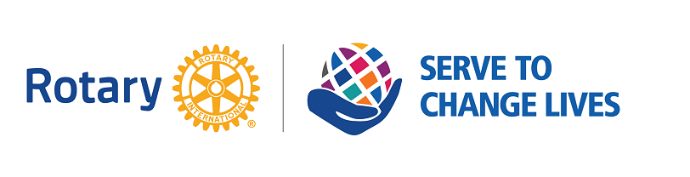 		       Hanover Rotary Club Minutes3/31/22 Weekly MeetingBrenda called the meeting to order at 6:55 PM.  Blessing: BrendaPledge: AimeeAttending Members:  In person: Aimee, Benda, Ted, Canova, Robert, Arnie, Glenn, Sanjeev, Holly, Judson, MichelleOn Zoom: PennyHonorary Rotarian:  Visiting Rotarians: Celeste Cohen, Anchorage International Club; Guests: Sergeant-at-Arms Report: Glenn gave a Sergeant-at-Arms report. 11 Rotarians in person, 1 on Zoom, 1 visiting and 0 guests. Happy/Sad Bucks: Glenn is happy to see CanovaSanjeev is happy about everything! Arnie has ambivalent bucks because they are going back to AlaskaCanova is happy someone is happy to see him but sad that Harvey is back in the hospital Holly is happy for Spring Break next week.  Lea made the Chickahominy softball team.  Judson had a joke that could have considered poor tasteRotary Minute: noneAnnouncements:Brenda recapped emails she has sent this week.Penny will send out email recapping changes to bylaws and we will vote at an upcoming meeting. Rotary Night at the Diamond, May 1; Gates open at 12:30P with game time at 1:35P.  $2 goes back to End Polio Now FoundationProgram:The program was packing activity bags for Ronald McDonald house that Aimee organized. Thank you, Aimee! After Judson led the Club in the 4-Way Test, Brenda adjourned the meeting at 7:07 p.m.									Michelle Nelms	